	ПРЕСС-РЕЛИЗ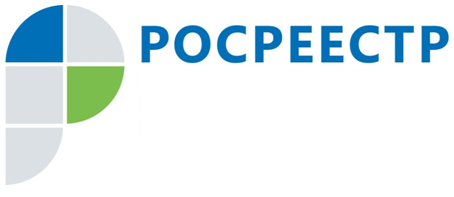 Более 10 млн рублей штрафов за нарушения земельного законодательства поступит в местные бюджеты Подмосковья по итогам первого кварталаНа территории Московской области действуют упрощенные механизмы  регистрации прав на объекты недвижимости, связанные с «дачной» и «лесной амнистией», в соответствии с которыми владельцы недвижимости обращаются в Управление Росреестра по Московской области (Управление) для регистрации прав на объекты капитального строительства и оформления необходимых документов на земельные участки. Например, в рамках «дачной амнистии» Управление в 2017 году приняло почти 15 тысяч заявлений. Вместе с тем Управление реализует полномочия по государственному земельному надзору на территории Московской области. В ходе проверок выявляются нарушения земельного законодательства, в том числе самозахват земельных участков или использование их не по целевому назначению.По итогам первого квартала сумма штрафов, наложенных за нарушения земельного законодательства, составила почти 19 миллионов рублей. В добровольном порядке нарушителями выплачено 8,6 миллиона рублей штрафов, еще 2,3 миллиона взыскано судебными приставами. Большая часть этих денежных средств поступит в местные бюджеты Подмосковья.Всего в первом квартале 2018 года Управлением проведены 571 проверка и 624 административных обследования. На проверочные мероприятия чаще всего выезжали сотрудники межмуниципального отдела по г. Жуковский и Раменскому району. Ими проведено 50 выездных проверок. Наибольшее количество административных обследований без привлечения владельцев земельных участков (186 обследований) провели сотрудники Щелковского отдела. Именно они и возглавляют рейтинг эффективности осуществления государственного земельного надзора по итогам первого квартала 2018 года.Страница Управления Росреестра по Московской области в Facebook:https://www.facebook.com/rosreestr.50Пресс-служба Управления Росреестра по Московской области:Колесин Никита ypravleniemo@yandex.ru+7 (915) 206-52-51